Государственное автономное профессиональное образовательное учреждение Чувашской Республики  «Чебоксарский экономико-технологический колледж» Министерства образования и молодежной политики Чувашской Республики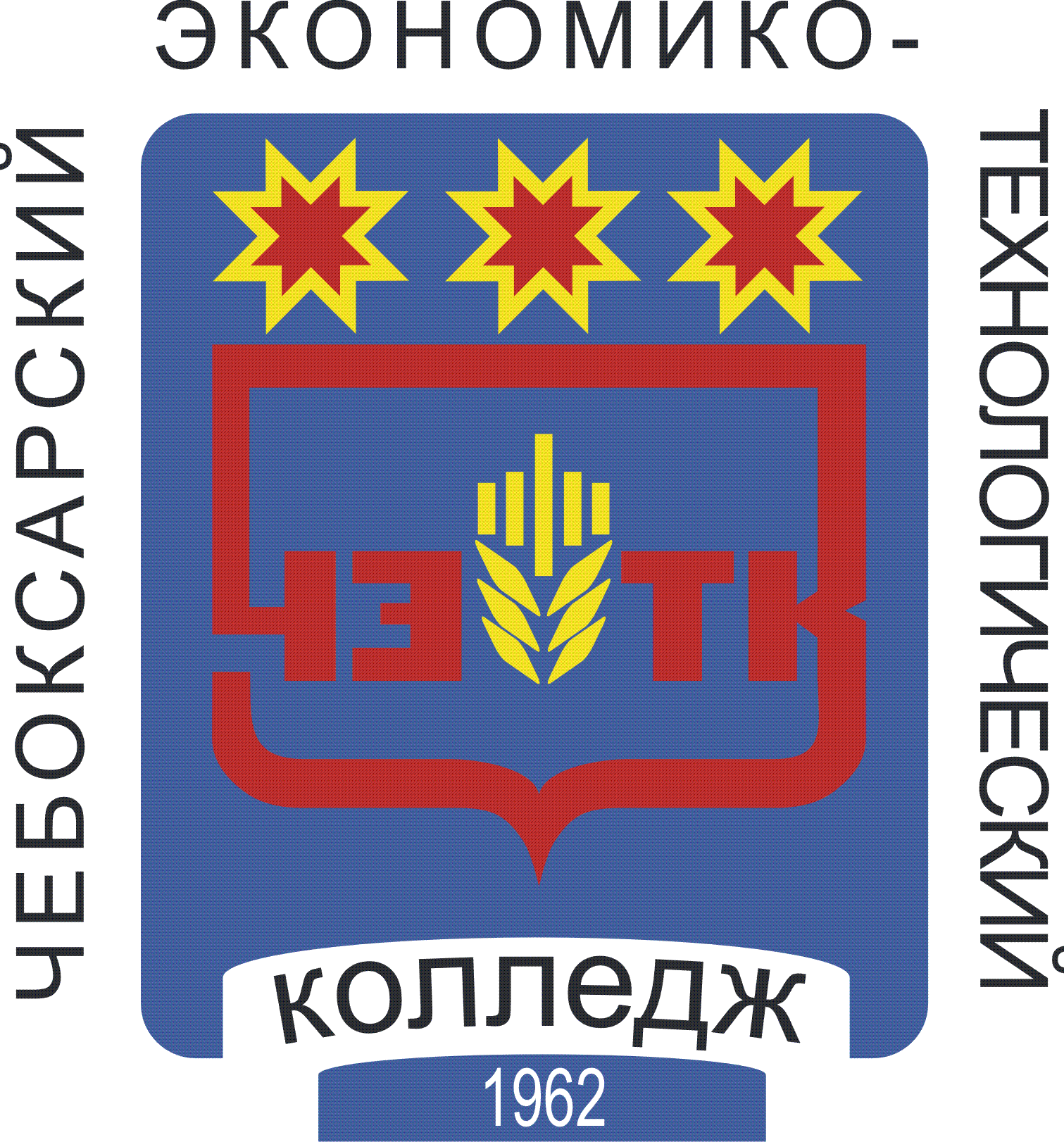 Рабочая ПРОГРАММа учебной дисциплиныОП 02. ФИНАНСЫ, ДЕНЕЖНОЕ ОБРАЩЕНИЕ И КРЕДИТспециальность среднего профессионального образования38.02.01   Экономика и бухгалтерский учет (по отраслям)Чебоксары 2021СОДЕРЖАНИЕОБЩАЯ ХАРАКТЕРИСТИКА ПРОГРАММЫ УЧЕБНОЙ ДИСЦИПЛИНЫ Место дисциплины в структуре основной образовательной программыУчебная дисциплина ОП.02 Финансы, денежное обращение и кредит является обязательной частью общепрофессионального цикла примерной основной образовательной программы в соответствии с ФГОС СПО по специальности 38.02.01 Экономика и бухгалтерский учет (по отраслям) по специальностям бухгалтер; бухгалтер, специалист по налогообложению.Учебная дисциплина «Финансы, денежное обращение и кредит» обеспечивает формирование профессиональных и общих компетенций по всем видам деятельности ФГОС СПО по специальности 38.02.01 Экономика и бухгалтерский учет (по отраслям). Особое значение дисциплина имеет при формировании и развитии ОК 01; ОК 02; ОК 03; ОК 04; ОК 05; ОК 09; ОК 10; ПК 1.3, ПК 2.5; ПК 4.4.1.2.1 Перечень общих компетенций.Перечень профессиональных компетенций 1.2. Цель и планируемые результаты освоения дисциплиныВ рамках программы учебной дисциплины обучающимися осваиваются следующие умения и знания.СТРУКТУРА И СОДЕРЖАНИЕ УЧЕБНОЙ ДИСЦИПЛИНЫ2.1. Объем учебной дисциплины и виды учебной работы2.2. Тематический план и содержание учебной дисциплины «Финансы, денежное обращение и кредит»3. УСЛОВИЯ РЕАЛИЗАЦИИ ПРОГРАММЫ УЧЕБНОЙ ДИСЦИПЛИНЫ3.1. Для реализации программы учебной дисциплины должно быть предусмотрено следующее специальное помещение: кабинет «Финансы, денежное обращение и кредит», оснащенный оборудованием: - оборудованные учебные посадочные места для обучающихся и преподавателя - классная доска (стандартная или интерактивная), - наглядные материалы, техническими средствами обучения: - мультимедийный проектор,- компьютер,- пакетами лицензионных программ (по выбору образовательной организации): MS Office 2016, СПС КонсультантПлюс, ГАРАНТ, бухгалтерская справочная система (БСС) «Система Главбух», «1С» (серия программ «1С: Бухгалтерия»), «АйТи» (семейство «БОСС»), «Атлант –Информ» (серия «Аккорд»), «Галактика – Парус» (серия программ «Галактика» и «Парус»), «ДИЦ» («Турбо – бухгалтер»), «Интеллект – сервис» (серия «БЭСТ»), «Инфин» (серия программных продуктов от «мини» до «макси»), «Информатик» («Инфо – бухгалтер»), «Инфософт» («Интегратор»), «Омега» (серия «Abacus»), «Цифей» («Эталон») и «R-Style Software Lab» («Универсальная бухгалтерия Кирилла и Мефодия», серия RS-Balance); - комплект учебно-методической документации.Помещения для самостоятельной работы обучающихся должны быть оснащены компьютерной техникой с возможностью подключения к информационно-телекоммуникационной сети "Интернет" и обеспечением доступа в электронную информационно-образовательную среду образовательной организации (при наличии).Перечень оборудования не является окончательным и может изменяться в соответствии с особенностями образовательной организации. Например, возможно дополнительное оснащение принтером или иным техническим средством.  3.2. Информационное обеспечение реализации программыДля реализации программы библиотечный фонд образовательной организации должен иметь печатные и/или электронные образовательные и информационные ресурсы, рекомендуемые для использования в образовательном процессе.3.2.1. Печатные изданияКонституция Российской Федерации от 12.12.1993 (действующая редакция).Бюджетный кодекс Российской Федерации от 31.07.1998 N 145-ФЗ (действующая редакция).Гражданский кодекс Российской Федерации в 4 частях (действующая редакция).Кодекс Российской Федерации об административных правонарушениях  от 30.12.2001 N 195-ФЗ (действующая редакция).Налоговый кодекс Российской Федерации в 2 частях (действующая редакция).Трудовой кодекс Российской Федерации от 30.12.2001  N 197-ФЗ (действующая редакция).Уголовный кодекс Российской Федерации от 13.06.1996 N 63-ФЗ (действующая редакция).Федеральный закон от 24.07.1998 N 125-ФЗ (действующая редакция) «Об обязательном социальном страховании от несчастных случаев на производстве и профессиональных заболеваний».Федеральный закон от 07.08.2001 N 115-ФЗ (действующая редакция)  «О противодействии легализации (отмыванию) доходов, полученных преступным путем, и финансированию терроризма».Федеральный закон от 15.12.2001 N 167-ФЗ (действующая редакция)  «Об обязательном пенсионном страховании в Российской Федерации».Федеральный закон от 26.10.2002 N 127-ФЗ (действующая редакция) «О несостоятельности (банкротстве).Федеральный закон от 10.12.2003 N 173-ФЗ (действующая редакция) «О валютном регулировании и валютном контроле».Федеральный закон от 29.07.2004 N 98-ФЗ (действующая редакция) «О коммерческой тайне».Федеральный закон от 27.07.2006 N 152-ФЗ (действующая редакция) «О персональных данных».Федеральный закон от 29.12.2006 N 255-ФЗ (действующая редакция)  «Об обязательном социальном страховании на случай временной нетрудоспособности и в связи с материнством».Федеральный закон от 25.12.2008 N 273-ФЗ (действующая редакция) «О противодействии коррупции».Федеральный закон от 30.12.2008 N 307-ФЗ (действующая редакция) «Об аудиторской деятельности».Федеральный закон от 27.07.2010 N 208-ФЗ (действующая редакция) «О консолидированной финансовой отчетности».Федеральный закон от 27.11.2010 N 311-ФЗ (действующая редакция) «О таможенном регулировании в Российской Федерации».Федеральный закон от 29.11.2010 N 326-ФЗ (действующая редакция) «Об обязательном медицинском страховании в Российской Федерации».Федеральный закон от 06.12.2011 N 402-ФЗ «О бухгалтерском учете» (действующая редакция).Федеральный закон от 26.12.1995 N 208-ФЗ (действующая редакция) «Об акционерных обществах».Федеральный закон от 02.12.1990 N 395-1 (действующая редакция) «О банках и банковской деятельности».Федеральный закон от 16.07.1998 N 102-ФЗ (действующая редакция) «Об ипотеке (залоге недвижимости)».Федеральный закон от 27.06.2011 N 161-ФЗ (действующая редакция) «О национальной платежной системе».Федеральный закон от 22.04.1996 N 39-ФЗ (действующая редакция) «О рынке ценных бумаг».Федеральный закон от 29.10.1998 N 164-ФЗ (действующая редакция) «О финансовой аренде (лизинге)».Закон РФ от 27.11.1992 N 4015-1 (действующая редакция) «Об организации страхового дела в Российской Федерации».Федеральный закон от 29.07.1998 N 136-ФЗ (действующая редакция) «Об особенностях эмиссии и обращения государственных и муниципальных ценных бумаг».Федеральный закон от 10.07.2002 N 86-ФЗ (действующая редакция) «О Центральном банке Российской Федерации (Банке России)». Федеральный закон от 29.11.2001 N 156-ФЗ (действующая редакция) «Об инвестиционных фондах».Федеральный закон от 22.05.2003 N 54-ФЗ (действующая редакция) «О применении контрольно-кассовой техники при осуществлении наличных денежных расчетов и (или) расчетов с использованием электронных средств платежа».Федеральный закон от 03.07.2016 N 290-ФЗ (действующая редакция) «О внесении изменений в Федеральный закон «О применении контрольно-кассовой техники при осуществлении наличных денежных расчетов и (или) расчетов с использованием платежных карт» и отдельные законодательные акты Российской Федерации».Федеральный закон от 10.12.2003 N 173-ФЗ (действующая редакция) «О валютном регулировании и валютном контроле».Федеральный закон от 08.12.2003 N 164-ФЗ (действующая редакция) «Об основах государственного регулирования внешнеторговой деятельности».Федеральный закон от 30.12.2004 N 218-ФЗ (действующая редакция) «О кредитных историях».Федеральный закон от 05.12.2017 N 362-ФЗ (действующая редакция) «О федеральном бюджете на 2018 год и на плановый период 2019 и 2020 годов».Федеральный закон от 05.12.2017 N 363-ФЗ (действующая редакция) «О бюджете Пенсионного фонда Российской Федерации на 2018 год и на плановый период 2019 и 2020 годов».Федеральный закон от 05.12.2017 N 364-ФЗ (действующая редакция) «О бюджете Фонда социального страхования Российской Федерации на 2018 год и на плановый период 2019 и 2020 годов».Федеральный закон от 05.12.2017 N 368-ФЗ (действующая редакция) «О бюджете Федерального фонда обязательного медицинского страхования на 2018 год и на плановый период 2019 и 2020 годов».Федеральный закон от 07.05.1998 N 75-ФЗ (действующая редакция) «О негосударственных пенсионных фондах».Федеральный закон от 15.12.2001 N 167-ФЗ (действующая редакция) «Об обязательном пенсионном страховании в Российской Федерации».Закон РФ «О защите прав потребителей»  07.02.1992.№ 2300-001 (действующая редакция)».Постановление Правительства РФ от 01.12.2004 N 703 (действующая редакция) «О Федеральном казначействе».Постановление Правительства РФ от 30.06.2004 N 329 (действующая редакция) «О Министерстве финансов Российской Федерации».Указание Банка России от 11.03.2014 N 3210-У (действующая редакция) «О порядке ведения кассовых операций юридическими лицами и упрощенном порядке ведения кассовых операций индивидуальными предпринимателями и субъектами малого предпринимательства» (Зарегистрировано в Минюсте России 23.05.2014 N 32404). Указание Банка России от 07.10.2013 N 3073-У (действующая редакция) «Об осуществлении наличных расчетов» (Зарегистрировано в Минюсте России 23.04.2014 N 32079).«Основные направления единой государственной денежно-кредитной политики на 2018 год и период 2019 и 2020 годов» (утв. Банком России).Екимова, К. В. Финансовый менеджмент: учебник для СПО / К. В. Екимова, И. П. Савельева, К. В. Кардапольцев. — М. : Издательство Юрайт, 2019. — 381 с. — (Серия : Профессиональное образование). — ISBN 978-5-534-03698-5.Михайленко, М. Н. Финансовые рынки и институты: учебник и практикум для СПО / М. Н. Михайленко. — 2-е изд., перераб. и доп. — М.: Издательство Юрайт, 2018. — 336 с. — (Серия : Профессиональное образование). — ISBN 978-5-534-00927-9.Рогова, Е. М. Финансовый менеджмент: учебник и практикум для СПО / Е. М. Рогова, Е. А. Ткаченко. — 2-е изд., испр. и доп. — М.: Издательство Юрайт, 2018. — 540 с. — (Серия : Профессиональное образование). — ISBN 978-5-534-01522-5.Финансы, денежное обращение и кредит : учебник и практикум для СПО / Д. В. Бураков [и др.] ; под ред. Д. В. Буракова. — М. : Издательство Юрайт, 2019. — 329 с. — (Серия : Профессиональное образование). — ISBN 978-5-534-00812-8.Чалдаева, Л. А. Финансы, денежное обращение и кредит : учебник для СПО / А. В. Дыдыкин ; под ред. Л. А. Чалдаевой. — 3-е изд., испр. и доп. — М. : Издательство Юрайт, 2018. — 381 с. — (Серия : Профессиональное образование). — ISBN 978-5-534-02963-5.3.2.2 Электронные издания (электронные ресурсы)Единое окно доступа к образовательным ресурсам http://window.edu.ru/Министерство образования и науки РФ ФГАУ «ФИРО» http://www.firo.ru/Портал «Всеобуч»- справочно-информационный образовательный сайт, единое окно доступа к образовательным ресурсам –http://www.edu-all.ru/Экономико–правовая библиотека [Электронный ресурс]. — Режим доступа : http://www.vuzlib.net.3.2.3 Дополнительные источники Информационно правовой портал http://konsultant.ru/Информационно правовой портал http://www.garant.ru/Официальный сайт Министерства Финансов Российской Федерации https://www.minfin.ru/ Официальный сайт Федеральной налоговой службы Российской Федерации https://www.nalog.ru/Официальный сайт Пенсионного фонда России http://www.pfrf.ru/Официальный сайт Фонда социального страхования http://fss.ru/Официальный сайт Фонда обязательного медицинского страхования http://www.ffoms.ru/Официальный сайт Центрального Банка Российской Федерации http://www.cbr.ru/Официальный сайт Президента России - http://www.kremlin.ruКОНТРОЛЬ И ОЦЕНКА РЕЗУЛЬТАТОВ ОСВОЕНИЯ УЧЕБНОЙ ДИСЦИПЛИНЫРазработана в соответствии с требованиями Федерального государственного образовательного стандарта среднего профессионального образования и на основе примерной основной образовательной программы по специальности 38.02.01 Экономика и бухгалтерский учет (по отраслям)РАССМОТРЕНА на заседании цикловой комиссии учетных дисциплинПротокол №    от "     " июня 2021 г.Председатель ЦК: __________/И.Н.Михайлова /Разработчики:Преподаватель  Емешова Е.М.«___»_______________2021г.        УТВЕРЖДЕНА         Приказом №     от "01" сентября 2021 М.П.ОБЩАЯ ХАРАКТЕРИСТИКА ПРИМЕРНОЙ РАБОЧЕЙ ПРОГРАММЫ УЧЕБНОЙ ДИСЦИПЛИНЫСТРУКТУРА И СОДЕРЖАНИЕ УЧЕБНОЙ ДИСЦИПЛИНЫУСЛОВИЯ РЕАЛИЗАЦИИ УЧЕБНОЙ ДИСЦИПЛИНЫКОНТРОЛЬ И ОЦЕНКА РЕЗУЛЬТАТОВ ОСВОЕНИЯ УЧЕБНОЙ ДИСЦИПЛИНЫКодНаименование ОКОК 01.Выбирать способы решения задач профессиональной деятельности применительно к различным контекстам;ОК 02. Осуществлять поиск, анализ и интерпретацию информации, необходимой для выполнения задач профессиональной деятельности;ОК 03.Планировать и реализовывать собственное профессиональное и личностное развитие;ОК 04.Работать в коллективе и команде, эффективно взаимодействовать с коллегами, руководством, клиентами;ОК 05.Осуществлять устную и письменную коммуникацию на государственном языке Российской Федерации с учетом особенностей социального и культурного контекста;ОК 09.Использовать информационные технологии в профессиональной деятельности;ОК 10.Пользоваться профессиональной документацией на государственном и иностранном языках;КодНаименование ПКПК 1.3Проводить учет денежных средств, оформлять денежные и кассовые документы;ПК 2.5Проводить процедуры инвентаризации финансовых обязательств организации;ПК 4.4Проводить контроль и анализ информации об активах и финансовом положении организации, ее платежеспособности и доходности;КодПК, ОКУменияЗнанияОК 01Распознавать задачу и/или проблему; анализировать задачу и/или проблему и выделять её составные части; определять этапы решения задачи; выявлять и эффективно искать информацию, необходимую для решения задачи и/или проблемы;составить план действия и реализовывать его; определить необходимые ресурсы.Актуальный профессиональный и социальный контекст, основные источники информации и ресурсы для решения задач и проблем в профессиональном и социальном контексте; особенности денежного обращения (формы расчетов), понятие и сущность финансов, особенности взаимодействия и функционирования хозяйствующих субъектов, финансовые ресурсы хозяйствующих субъектов – структура и состав.ОК 02Определять задачи для поиска информации; определять необходимые источники информации; планировать процесс поиска; структурировать получаемую информацию; выделять наиболее значимое в перечне информации; оценивать практическую значимость результатов поиска; оформлять результаты поиска.Номенклатура информационных источников применяемых в профессиональной деятельности; приемы структурирования информации.ОК 03Определять актуальность нормативно-правовой документации в профессиональной деятельности; применять современную научную профессиональную терминологию; определять и выстраивать траектории профессионального развития и самообразования.Содержание актуальной нормативно-правовой документации; современная научная и профессиональная терминология; возможные траектории профессионального развития и самообразования.ОК 04Организовывать работу коллектива и команды; взаимодействовать с коллегами, руководством, клиентами в ходе профессиональной деятельности.Значимость коллективных решений, работать в группе для решения ситуационных заданий.ОК 05Грамотно излагать свои мысли и оформлять документы по профессиональной тематике на государственном языке, проявлять толерантность в рабочем коллективе.Особенности социального и культурного контекста; правила оформления документов и построения устных сообщений.ОК 09Применять средства информационных технологий для решения профессиональных задач; использовать современное программное обеспечение.Современные средства и устройства информатизации; порядок их применения и программное обеспечение в профессиональной деятельности.ОК 10Пользоваться профессиональной документацией на государственном и иностранном языках.Нормативно-правовые акты международные и РФ в области денежного обращения и финансов.ПК 1.3Организовывать документооборот;разбираться в номенклатуре дел;понимать и анализировать план счетов бухгалтерского учета финансово-хозяйственной деятельности организаций;обосновывать необходимость разработки рабочего плана счетов на основе типового плана счетов бухгалтерского учета финансово-хозяйственной деятельности;проводить учет денежных средств на расчетных и специальных счетах;проводить учет финансовых вложений и ценных бумаг;проводить учет финансовых результатов и использования прибыли;проводить учет собственного капитала;проводить учет кредитов и займов.Теоретические вопросы разработки и применения плана счетов бухгалтерского учета в финансово-хозяйственной деятельности организации;инструкцию по применению плана счетов бухгалтерского учета;принципы и цели разработки рабочего плана счетов бухгалтерского учета организации;два подхода к проблеме оптимальной организации рабочего плана счетов - автономию финансового и управленческого учета и объединение финансового и управленческого учета;учет долгосрочных инвестиций;учет финансовых вложений и ценных бумаг.ПК 2.5Определять цели и периодичность проведения инвентаризации;руководствоваться нормативными правовыми актами, регулирующими порядок проведения инвентаризации активов;пользоваться специальной терминологией при проведении инвентаризации активов;давать характеристику активов организации;составлять инвентаризационные описи;проводить физический подсчет активов;составлять акт по результатам инвентаризации;проводить выверку финансовых обязательств;проводить инвентаризацию недостач и потерь от порчи ценностей (счет 94), целевого финансирования (счет 86), доходов будущих периодов (счет 98).Основные понятия инвентаризации активов;характеристику объектов, подлежащих инвентаризации;цели и периодичность проведения инвентаризации имущества;задачи и состав инвентаризационной комиссии;процесс подготовки к инвентаризации, порядок подготовки регистров аналитического учета по объектам инвентаризации;перечень лиц, ответственных за подготовительный этап для подбора документации, необходимой для проведения инвентаризации;порядок составления инвентаризационных описей и сроки передачи их в бухгалтерию;порядок составления сличительных ведомостей в бухгалтерии и установление соответствия данных о фактическом наличии средств данным бухгалтерского учета;процедуру составления акта по результатам инвентаризации.ПК 4.4Использовать методы финансового анализа информации, содержащейся в бухгалтерской (финансовой) отчетности, устанавливать причинно-следственные связи изменений, произошедших за отчетный период, оценивать потенциальные риски и возможности экономического субъекта в обозримом будущем, определять источники, содержащие наиболее полную и достоверную информацию о работе объекта внутреннего контроля;определять объем работ по финансовому анализу, потребность в трудовых, финансовых и материально-технических ресурсах;определять источники информации для проведения анализа финансового состояния экономического субъекта;разрабатывать финансовые программы развития экономического субъекта, инвестиционную, кредитную и валютную политику экономического субъекта;применять результаты финансового анализа экономического субъекта для целей бюджетирования и управления денежными потоками.Законодательство Российской Федерации о бухгалтерском учете, о налогах и сборах, консолидированной финансовой отчетности, аудиторской деятельности, архивном деле, в области социального и медицинского страхования, пенсионного обеспечения;определение бухгалтерской отчетности как информации о финансовом положении экономического субъекта на отчетную дату, финансовом результате его деятельности и движении денежных средств за отчетный период;теоретические основы внутреннего контроля совершаемых фактов хозяйственной жизни и составления бухгалтерской (финансовой) отчетности;бухгалтерский баланс, отчет о финансовых результатах как основные формы бухгалтерской отчетности;методы финансового анализа;виды и приемы финансового анализа;процедуры анализа бухгалтерского баланса:процедуры анализа уровня и динамики финансовых результатов по показателям отчетности;основы финансового менеджмента, методические документы по финансовому анализу, методические документы по бюджетированию и управлению денежными потоками.Вид учебной работыОбъем часовОбъем образовательной программы учебной дисциплины80в том числе:в том числе:теоретическое обучение34практические занятия 32самостоятельная работа 6Консультации2Промежуточная аттестация (экзамен) 6Наименование разделов профессионального модуля (ПМ), междисциплинарных курсов (МДК) и темСодержание учебного материала, лабораторные и практические занятия, самостоятельная работа обучающихся, курсовая работ (проект) Объем часов обученияКоды компетенций, формированию которых способствует элемент программы1234Раздел 1. Понятие о финансах и финансовой системе, управлении финансамиРаздел 1. Понятие о финансах и финансовой системе, управлении финансами40ОК 01-05, ОК 09-10,ПК 1.3, ПК 2.5Тема 1.1. Социально-экономическая сущность финансов и их функции в условиях рыночной экономикиСодержание учебного материала4ОК 01-05, ОК 09-10,ПК 1.3, ПК 2.5Тема 1.1. Социально-экономическая сущность финансов и их функции в условиях рыночной экономикиПонятие о финансах, история их возникновения. Сущность и функции финансов и роль их в экономике. Сферы финансовых отношений. Типы финансовых отношений. Финансовые ресурсы и их состав. Роль финансов в расширенном воспроизводстве. Финансовая система, её сферы. Финансовые потоки и их взаимосвязь. Финансовый рынок и его роль в мобилизации и распределении финансовых ресурсов. Финансовая политика, типы финансовой политики. Общее понятие об управлении финансами. Органы управления финансами. Понятие о финансовом аппарате; его составные части.2ОК 01-05, ОК 09-10,ПК 1.3, ПК 2.5Тема 1.1. Социально-экономическая сущность финансов и их функции в условиях рыночной экономикиПонятие о финансах, история их возникновения. Сущность и функции финансов и роль их в экономике. Сферы финансовых отношений. Типы финансовых отношений. Финансовые ресурсы и их состав. Роль финансов в расширенном воспроизводстве. Финансовая система, её сферы. Финансовые потоки и их взаимосвязь. Финансовый рынок и его роль в мобилизации и распределении финансовых ресурсов. Финансовая политика, типы финансовой политики. Общее понятие об управлении финансами. Органы управления финансами. Понятие о финансовом аппарате; его составные части.ОК 01-05, ОК 09-10,ПК 1.3, ПК 2.5Тема 1.1. Социально-экономическая сущность финансов и их функции в условиях рыночной экономикиПонятие о финансах, история их возникновения. Сущность и функции финансов и роль их в экономике. Сферы финансовых отношений. Типы финансовых отношений. Финансовые ресурсы и их состав. Роль финансов в расширенном воспроизводстве. Финансовая система, её сферы. Финансовые потоки и их взаимосвязь. Финансовый рынок и его роль в мобилизации и распределении финансовых ресурсов. Финансовая политика, типы финансовой политики. Общее понятие об управлении финансами. Органы управления финансами. Понятие о финансовом аппарате; его составные части.Тема 1.1. Социально-экономическая сущность финансов и их функции в условиях рыночной экономикиПонятие о финансах, история их возникновения. Сущность и функции финансов и роль их в экономике. Сферы финансовых отношений. Типы финансовых отношений. Финансовые ресурсы и их состав. Роль финансов в расширенном воспроизводстве. Финансовая система, её сферы. Финансовые потоки и их взаимосвязь. Финансовый рынок и его роль в мобилизации и распределении финансовых ресурсов. Финансовая политика, типы финансовой политики. Общее понятие об управлении финансами. Органы управления финансами. Понятие о финансовом аппарате; его составные части.2Тема 1.2. Деньги, денежное обращение и денежная система «Закон денежного обращения», «Денежная масса и скорость обращения денег».Содержание учебного материала12ОК 01-05, ОК 09-10,ПК 1.3, ПК 2.5Тема 1.2. Деньги, денежное обращение и денежная система «Закон денежного обращения», «Денежная масса и скорость обращения денег».Сущность и функции денег. Виды денег. Понятие о денежном обращении. Наличное и безналичное обращение, их единство и взаимосвязь. Закон денежного обращения. Денежная масса и скорость обращения денег. Понятие о денежной системе. Основные типы и элементы денежной системы. Денежная система Российской Федерации и её элементы Инфляция, её сущность и формы проявления. Особенности инфляционного процесса в России. Виды и типы инфляции. Виды денежных реформ и методы их проведения.222ОК 01-05, ОК 09-10,ПК 1.3, ПК 2.5В том числе практических занятий6Практическое занятие 2Моделирование деловых ситуаций на темы: «Сущность и функции денег», «Закон денежного обращения», «Денежная масса и скорость обращения денег».Практическое занятие «Закон денежного обращения», «Денежная масса и скорость обращения денег».2Практическое занятие Расчет и определение видов инфляции2Тема 1.3. Содержание учебного материала8ОК 01-05, ОК 09-10,Экономическая сущность государственных финансовОсновные звенья (составляющие) государственных финансов. Государственные финансы: государственный бюджет, внебюджетные фонды, государственный кредит. Социально-экономическая сущность и роль бюджета государства. Основные функции бюджета. Уровни бюджетной системы Российской Федерации. Принципы функционирования бюджетной системы Российской Федерации. Федеральный бюджет – главное звено бюджетной системы, его значение в решении общегосударственных задач. Доходы федерального бюджета. Расходы федерального бюджета. Принципы бюджетного финансирования. Основные задачи в области государственных расходов. Бюджетный дефицит и методы его финансирования. Государственный кредит как экономическая и финансовая категория. Управление государственным кредитом. Государство как гарант. Государство как кредитор. Бюджетные кредиты и ссуды. Внешние кредиты. Новые виды кредитов: ипотека, лизинг, кредитные карточки. Внебюджетные фонды. Социально-экономическая сущность внебюджетных фондов. Пути создания внебюджетных фондов.2ПК 1.3, ПК 2.5Источники внебюджетных фондов. Социальные и экономические внебюджетные фонды. Пенсионный фонд Российской Федерации (ПФР), его средства и их использование. Фонд социального страхования Российской Федерации (ФСС), источники доходов и его назначение. Фонды обязательного медицинского страхования Российской Федерации (ФОМС). Обязательное медицинское страхование как составная часть государственного социального страхования. Порядок формирования и расходования Федерального и территориальных фондов медицинского страхования.2В том числе практических занятий4Практическое занятие 22Моделирование деловых ситуаций на темы: «Структура доходов и расходов федерального бюджета», «Анализ структуры государственного бюджета, источники финансирования дефицита бюджета».Определение показателей государственного бюджета. Расчёт страховых взносов в фонды:  Фонд социального страхования, Пенсионный фонд и Фонд обязательного медицинского страхования.22Тема 1.4.Содержание учебного материала12ОК 01-05, ОК 09-10,ПК 1.3, ПК 2.5,ПК 4.4Финансы организаций различных форм собственностиСодержание учебного материала12ОК 01-05, ОК 09-10,ПК 1.3, ПК 2.5,ПК 4.4 Сущность и функции финансов коммерческих организаций: финансовые отношения, принципы финансов коммерческих организаций. Факторы, влияющие на организацию финансов коммерческих организаций. Финансы домашнего хозяйства. Домашние хозяйства как субъект экономической деятельности. Функции финансов домохозяйств. Бюджет домашнего хозяйства: доходы домашнего хозяйства, денежные расходы и их состав. Финансы учреждений и организаций, осуществляющих некоммерческую деятельность; финансы общественных объединений и пр.2ОК 01-05, ОК 09-10,ПК 1.3, ПК 2.5,ПК 4.4 Сущность и функции финансов коммерческих организаций: финансовые отношения, принципы финансов коммерческих организаций. Факторы, влияющие на организацию финансов коммерческих организаций. Финансы домашнего хозяйства. Домашние хозяйства как субъект экономической деятельности. Функции финансов домохозяйств. Бюджет домашнего хозяйства: доходы домашнего хозяйства, денежные расходы и их состав. Финансы учреждений и организаций, осуществляющих некоммерческую деятельность; финансы общественных объединений и пр.2В том числе практических занятий12Практическое занятиеРасчет финансовых показателей коммерческой организацииРасчет финансовых показателей некоммерческой организацииАнализ бюджета домашнего хозяйства642Тема 1.5. Система страхованияСодержание учебного материала2ОК 01-05, ОК 09-10,Тема 1.5. Система страхования Социально-экономическое содержание страхования. Участники страховых отношений. Формы организации страхового фонда. Виды страхования: социальное страхование, имущественное страхование, страхование ответственности, страхование предпринимательского риска. Объективная необходимость социального страхования. Методы формирования фонда социального страхования РФ. Страховой рынок и его структура. Перестрахование. Расчёты в страховом деле.2ПК 1.3, ПК 2.5,Тема 1.5. Система страхованияВ том числе практических занятий2ПК 4.4Тема 1.5. Система страхованияПрактическое занятие Тема 1.5. Система страхованияСамостоятельная работа обучающихся:4Тема 1.5. Система страхования4Тема 1.5. Система страхованияПроработка конспектов занятий, учебной и специальной литературы, работа с информационными порталами, выполнение домашних заданий на тему:4Тема 1.5. Система страхования1.     Виды страхования; социальное страхование, имущественное страхование, страхование ответственности, страхование предпринимательского риска.4Тема 1.5. Система страхования2.      Обязательное страхование в Российской Федерации.4Раздел 2. Структура кредитной и банковская системыРаздел 2. Структура кредитной и банковская системы18Тема 2.1.Содержание учебного материала8ОК 01-05, ОК 09-10,Банковская система Российской ФедерацииБанковская система РФ, её структура и функции отдельных звеньев. Задачи и функции Центрального банка России. Роль Центрального банка России в регулировании денежно-кредитной системы. Коммерческие банки России. Функции коммерческих банков. Виды банковских операций. Кредитная политика коммерческих банков. Организация и порядок кредитования. Принципы кредитования. Кредитный договор. Инвестиционная деятельность и политика коммерческих банков. Комиссионно-посреднические операции коммерческих банков. Функции Сберегательного банка и его операции. Виды вкладов и ценных бумаг Сберегательного банка.2ПК 1.3, ПК 2.5,В том числе практических занятий6ПК 4.4Практическое занятие Выполнение расчёта процентного дохода от вклада денежных средств2Тема 2.2 Развитие кредитного дела в Российской ФедерацииСодержание учебного материала8ОК 01-05, ОК 09-10,ПК 1.3, ПК 2.5,ПК 4.4Тема 2.2 Развитие кредитного дела в Российской ФедерацииПонятие «кредит». Необходимость кредита. Сущность кредита и его элементы. Кредит как форма движения ссудного капитала. Особенности и источники ссудного капитала. Структура рынка ссудных капиталов. Понятие «ссудный процент» и его значение. Основные критерии дифференциации процентных ставок. Основные принципы кредита. Функции кредита. Роль кредита в экономике. Классификация кредита по базовым признакам. Банковский кредит как наиболее распространённая форма кредитных отношений в экономике. Сроки погашения. Способы погашения и взимания ссудного процента. Наличие обеспечения. Целевое назначение. Категории заёмщиков. Коммерческий кредит как одна из первых форм кредитных отношений в экономике. Формы векселей. Потребительский кредит как целевая форма кредитования физических лиц. Государственный кредит и его признаки. Международный кредит и его классификация по базовым признакам. Ростовщический кредит как специфическая форма кредита.6ОК 01-05, ОК 09-10,ПК 1.3, ПК 2.5,ПК 4.4Тема 2.2 Развитие кредитного дела в Российской ФедерацииПонятие «кредит». Необходимость кредита. Сущность кредита и его элементы. Кредит как форма движения ссудного капитала. Особенности и источники ссудного капитала. Структура рынка ссудных капиталов. Понятие «ссудный процент» и его значение. Основные критерии дифференциации процентных ставок. Основные принципы кредита. Функции кредита. Роль кредита в экономике. Классификация кредита по базовым признакам. Банковский кредит как наиболее распространённая форма кредитных отношений в экономике. Сроки погашения. Способы погашения и взимания ссудного процента. Наличие обеспечения. Целевое назначение. Категории заёмщиков. Коммерческий кредит как одна из первых форм кредитных отношений в экономике. Формы векселей. Потребительский кредит как целевая форма кредитования физических лиц. Государственный кредит и его признаки. Международный кредит и его классификация по базовым признакам. Ростовщический кредит как специфическая форма кредита.ОК 01-05, ОК 09-10,ПК 1.3, ПК 2.5,ПК 4.4Тема 2.2 Развитие кредитного дела в Российской ФедерацииПонятие «кредит». Необходимость кредита. Сущность кредита и его элементы. Кредит как форма движения ссудного капитала. Особенности и источники ссудного капитала. Структура рынка ссудных капиталов. Понятие «ссудный процент» и его значение. Основные критерии дифференциации процентных ставок. Основные принципы кредита. Функции кредита. Роль кредита в экономике. Классификация кредита по базовым признакам. Банковский кредит как наиболее распространённая форма кредитных отношений в экономике. Сроки погашения. Способы погашения и взимания ссудного процента. Наличие обеспечения. Целевое назначение. Категории заёмщиков. Коммерческий кредит как одна из первых форм кредитных отношений в экономике. Формы векселей. Потребительский кредит как целевая форма кредитования физических лиц. Государственный кредит и его признаки. Международный кредит и его классификация по базовым признакам. Ростовщический кредит как специфическая форма кредита.ОК 01-05, ОК 09-10,ПК 1.3, ПК 2.5,ПК 4.4Тема 2.2 Развитие кредитного дела в Российской ФедерацииПонятие «кредит». Необходимость кредита. Сущность кредита и его элементы. Кредит как форма движения ссудного капитала. Особенности и источники ссудного капитала. Структура рынка ссудных капиталов. Понятие «ссудный процент» и его значение. Основные критерии дифференциации процентных ставок. Основные принципы кредита. Функции кредита. Роль кредита в экономике. Классификация кредита по базовым признакам. Банковский кредит как наиболее распространённая форма кредитных отношений в экономике. Сроки погашения. Способы погашения и взимания ссудного процента. Наличие обеспечения. Целевое назначение. Категории заёмщиков. Коммерческий кредит как одна из первых форм кредитных отношений в экономике. Формы векселей. Потребительский кредит как целевая форма кредитования физических лиц. Государственный кредит и его признаки. Международный кредит и его классификация по базовым признакам. Ростовщический кредит как специфическая форма кредита.ОК 01-05, ОК 09-10,ПК 1.3, ПК 2.5,ПК 4.4Тема 2.2 Развитие кредитного дела в Российской ФедерацииПонятие «кредит». Необходимость кредита. Сущность кредита и его элементы. Кредит как форма движения ссудного капитала. Особенности и источники ссудного капитала. Структура рынка ссудных капиталов. Понятие «ссудный процент» и его значение. Основные критерии дифференциации процентных ставок. Основные принципы кредита. Функции кредита. Роль кредита в экономике. Классификация кредита по базовым признакам. Банковский кредит как наиболее распространённая форма кредитных отношений в экономике. Сроки погашения. Способы погашения и взимания ссудного процента. Наличие обеспечения. Целевое назначение. Категории заёмщиков. Коммерческий кредит как одна из первых форм кредитных отношений в экономике. Формы векселей. Потребительский кредит как целевая форма кредитования физических лиц. Государственный кредит и его признаки. Международный кредит и его классификация по базовым признакам. Ростовщический кредит как специфическая форма кредита.ОК 01-05, ОК 09-10,ПК 1.3, ПК 2.5,ПК 4.4Тема 2.2 Развитие кредитного дела в Российской ФедерацииПонятие «кредит». Необходимость кредита. Сущность кредита и его элементы. Кредит как форма движения ссудного капитала. Особенности и источники ссудного капитала. Структура рынка ссудных капиталов. Понятие «ссудный процент» и его значение. Основные критерии дифференциации процентных ставок. Основные принципы кредита. Функции кредита. Роль кредита в экономике. Классификация кредита по базовым признакам. Банковский кредит как наиболее распространённая форма кредитных отношений в экономике. Сроки погашения. Способы погашения и взимания ссудного процента. Наличие обеспечения. Целевое назначение. Категории заёмщиков. Коммерческий кредит как одна из первых форм кредитных отношений в экономике. Формы векселей. Потребительский кредит как целевая форма кредитования физических лиц. Государственный кредит и его признаки. Международный кредит и его классификация по базовым признакам. Ростовщический кредит как специфическая форма кредита.2ОК 01-05, ОК 09-10,ПК 1.3, ПК 2.5,ПК 4.4Тема 2.2 Развитие кредитного дела в Российской ФедерацииПонятие «кредит». Необходимость кредита. Сущность кредита и его элементы. Кредит как форма движения ссудного капитала. Особенности и источники ссудного капитала. Структура рынка ссудных капиталов. Понятие «ссудный процент» и его значение. Основные критерии дифференциации процентных ставок. Основные принципы кредита. Функции кредита. Роль кредита в экономике. Классификация кредита по базовым признакам. Банковский кредит как наиболее распространённая форма кредитных отношений в экономике. Сроки погашения. Способы погашения и взимания ссудного процента. Наличие обеспечения. Целевое назначение. Категории заёмщиков. Коммерческий кредит как одна из первых форм кредитных отношений в экономике. Формы векселей. Потребительский кредит как целевая форма кредитования физических лиц. Государственный кредит и его признаки. Международный кредит и его классификация по базовым признакам. Ростовщический кредит как специфическая форма кредита.ОК 01-05, ОК 09-10,ПК 1.3, ПК 2.5,ПК 4.4Тема 2.2 Развитие кредитного дела в Российской ФедерацииПонятие «кредит». Необходимость кредита. Сущность кредита и его элементы. Кредит как форма движения ссудного капитала. Особенности и источники ссудного капитала. Структура рынка ссудных капиталов. Понятие «ссудный процент» и его значение. Основные критерии дифференциации процентных ставок. Основные принципы кредита. Функции кредита. Роль кредита в экономике. Классификация кредита по базовым признакам. Банковский кредит как наиболее распространённая форма кредитных отношений в экономике. Сроки погашения. Способы погашения и взимания ссудного процента. Наличие обеспечения. Целевое назначение. Категории заёмщиков. Коммерческий кредит как одна из первых форм кредитных отношений в экономике. Формы векселей. Потребительский кредит как целевая форма кредитования физических лиц. Государственный кредит и его признаки. Международный кредит и его классификация по базовым признакам. Ростовщический кредит как специфическая форма кредита.ОК 01-05, ОК 09-10,ПК 1.3, ПК 2.5,ПК 4.4Тема 2.2 Развитие кредитного дела в Российской ФедерацииВ том числе практических занятий4Тема 2.2 Развитие кредитного дела в Российской ФедерацииПрактическое занятие 4Тема 2.2 Развитие кредитного дела в Российской ФедерацииВыполнение расчёта суммы начисленных процентов за пользование кредитом.Тема 2.2 Развитие кредитного дела в Российской ФедерацииТема 2.2 Развитие кредитного дела в Российской ФедерацииСамостоятельная работа обучающихся:2Примерная тематика самостоятельной учебной работы при изучении раздела 22Проработка конспектов занятий, учебной и специальной литературы, работа с информационными порталами, выполнение домашних заданий на тему:21.      Принципы кредитования. Кредитный договор.2Раздел 3. Международные валютно-финансовые и кредитные отношенияРаздел 3. Международные валютно-финансовые и кредитные отношения12ОК 01-05, ОК 09-10,ПК 1.3, ПК 2.5,ПК 4.4Тема 3.1 Валютные отношения и валютная системаСодержание учебного материала2ОК 01-05, ОК 09-10,ПК 1.3, ПК 2.5,ПК 4.4Тема 3.1 Валютные отношения и валютная системаВалюта и валютные отношения. Валютная система как совокупность экономических отношений, связанных с функционированием валюты. Национальная, мировая и международная валютные системы. Котировка валют. Валютный курс, инструменты его регулирования. Валютные ценности. Конвертируемость валюты. Валютные операции. Валютный рынок. Валютные запасы. Валютные фонды организаций. Валютное регулирование и валютный контроль.2ОК 01-05, ОК 09-10,ПК 1.3, ПК 2.5,ПК 4.4Тема 3.2. Международные кредитные отношенияСодержание учебного материала 4ОК 01-05, ОК 09-10,ПК 1.3, ПК 2.5,ПК 4.4Тема 3.2. Международные кредитные отношенияМеждународное экономическое сотрудничество в современных условиях. Международный валютный фонд (МВФ), его цели. Формирование капитала МВФ. Виды кредитов МВФ. Международный банк реконструкции и развития (МБРР), его цели. Источники ресурсов банка. Виды кредитов МБРР. Международная ассоциация развития (МАР), Международная финансовая корпорация (МФК), Агентство по гарантиям многосторонних инвестиций и цели их деятельности. Банк международных расчётов (БМР), его задачи. Региональные валютно-кредитные организации и их цели. Парижский и Лондонский клубы, их роль в решении финансовых проблем страны-должника. Всемирная торговая организация (ВТО).2ОК 01-05, ОК 09-10,ПК 1.3, ПК 2.5,ПК 4.4Тема 3.2. Международные кредитные отношенияВ том числе,  практических занятий2Тема 3.2. Международные кредитные отношенияПрактическое занятие 2Тема 3.2. Международные кредитные отношенияОпределение кросс курса валюты, курсовых разниц2Тема 3.2. Международные кредитные отношенияСамостоятельная работа обучающихся:6Тема 3.2. Международные кредитные отношения6Тема 3.2. Международные кредитные отношенияПроработка конспектов занятий, учебной и специальной литературы, работа с информационными порталами, выполнение домашних заданий на тему:6Тема 3.2. Международные кредитные отношения1.      Национальная, мировая и международная валютные системы.6Тема 3.2. Международные кредитные отношения2.       Котировка валют. Валютный курс, инструменты его регулирования.6Тема 3.2. Международные кредитные отношения3.      Конвертируемость валюты. 6Тема 3.2. Международные кредитные отношения4.      Валютные операции. Валютный рынок. 6Промежуточная аттестацияПромежуточная аттестация8КонсультацииКонсультации2Всего:80Результаты обученияКритерии оценкиМетоды оценкиУмение оперировать кредитно-финансовыми понятиями и категориями, ориентироваться в схемах построения взаимодействия различных сегментов финансового рынкаоценка «отлично» выставляется обучающемуся, если он глубоко и прочно усвоил программный материал курса, исчерпывающе, последовательно, четко и логически стройно его излагает, умеет тесно увязывать теорию с практикой, свободно справляется с задачами и вопросами, не затрудняется с ответами при видоизменении заданий, правильно обосновывает принятые решения, владеет разносторонними навыками и приемами выполнения практических задач;оценка «хорошо» выставляется обучающемуся, если он твердо знает материал курса, грамотно и по существу излагает его, не допуская существенных неточностей в ответе на вопрос, правильно применяет теоретические положения при решении практических вопросов и задач, владеет необходимыми навыками и приемами их выполнения;оценка «удовлетворительно» выставляется обучающемуся, если он имеет знания только основного материала, но не усвоил его деталей, допускает неточности, недостаточно правильные формулировки, нарушения логической последовательности в изложении программного материала, испытывает затруднения при выполнении практических задач;оценка «неудовлетворительно» выставляется обучающемуся, который не знает значительной части программного материала, допускает существенные ошибки, неуверенно, с большими затруднениями решает практические задачи или не справляется с ними самостоятельно.Экспертная оценка деятельности обучающихся при выполнении   и защите результатов  практических занятий, выполнении домашних работ, опроса, результатов внеаудиторной самостоятельной работы обучающихся, контрольных работ и других видов текущего контроля.Умение проводить анализ показателей, связанных с денежным обращениемоценка «отлично» выставляется обучающемуся, если он глубоко и прочно усвоил программный материал курса, исчерпывающе, последовательно, четко и логически стройно его излагает, умеет тесно увязывать теорию с практикой, свободно справляется с задачами и вопросами, не затрудняется с ответами при видоизменении заданий, правильно обосновывает принятые решения, владеет разносторонними навыками и приемами выполнения практических задач;оценка «хорошо» выставляется обучающемуся, если он твердо знает материал курса, грамотно и по существу излагает его, не допуская существенных неточностей в ответе на вопрос, правильно применяет теоретические положения при решении практических вопросов и задач, владеет необходимыми навыками и приемами их выполнения;оценка «удовлетворительно» выставляется обучающемуся, если он имеет знания только основного материала, но не усвоил его деталей, допускает неточности, недостаточно правильные формулировки, нарушения логической последовательности в изложении программного материала, испытывает затруднения при выполнении практических задач;оценка «неудовлетворительно» выставляется обучающемуся, который не знает значительной части программного материала, допускает существенные ошибки, неуверенно, с большими затруднениями решает практические задачи или не справляется с ними самостоятельно.Экспертная оценка деятельности обучающихся при выполнении   и защите результатов  практических занятий, выполнении домашних работ, опроса, результатов внеаудиторной самостоятельной работы обучающихся, контрольных работ и других видов текущего контроля.Умение проводить анализ структуры государственного бюджета, источники финансирования дефицита бюджетаоценка «отлично» выставляется обучающемуся, если он глубоко и прочно усвоил программный материал курса, исчерпывающе, последовательно, четко и логически стройно его излагает, умеет тесно увязывать теорию с практикой, свободно справляется с задачами и вопросами, не затрудняется с ответами при видоизменении заданий, правильно обосновывает принятые решения, владеет разносторонними навыками и приемами выполнения практических задач;оценка «хорошо» выставляется обучающемуся, если он твердо знает материал курса, грамотно и по существу излагает его, не допуская существенных неточностей в ответе на вопрос, правильно применяет теоретические положения при решении практических вопросов и задач, владеет необходимыми навыками и приемами их выполнения;оценка «удовлетворительно» выставляется обучающемуся, если он имеет знания только основного материала, но не усвоил его деталей, допускает неточности, недостаточно правильные формулировки, нарушения логической последовательности в изложении программного материала, испытывает затруднения при выполнении практических задач;оценка «неудовлетворительно» выставляется обучающемуся, который не знает значительной части программного материала, допускает существенные ошибки, неуверенно, с большими затруднениями решает практические задачи или не справляется с ними самостоятельно.Экспертная оценка деятельности обучающихся при выполнении   и защите результатов  практических занятий, выполнении домашних работ, опроса, результатов внеаудиторной самостоятельной работы обучающихся, контрольных работ и других видов текущего контроля. Умение составлять сравнительную характеристику различных ценных бумаг по степени доходности и рискаоценка «отлично» выставляется обучающемуся, если он глубоко и прочно усвоил программный материал курса, исчерпывающе, последовательно, четко и логически стройно его излагает, умеет тесно увязывать теорию с практикой, свободно справляется с задачами и вопросами, не затрудняется с ответами при видоизменении заданий, правильно обосновывает принятые решения, владеет разносторонними навыками и приемами выполнения практических задач;оценка «хорошо» выставляется обучающемуся, если он твердо знает материал курса, грамотно и по существу излагает его, не допуская существенных неточностей в ответе на вопрос, правильно применяет теоретические положения при решении практических вопросов и задач, владеет необходимыми навыками и приемами их выполнения;оценка «удовлетворительно» выставляется обучающемуся, если он имеет знания только основного материала, но не усвоил его деталей, допускает неточности, недостаточно правильные формулировки, нарушения логической последовательности в изложении программного материала, испытывает затруднения при выполнении практических задач;оценка «неудовлетворительно» выставляется обучающемуся, который не знает значительной части программного материала, допускает существенные ошибки, неуверенно, с большими затруднениями решает практические задачи или не справляется с ними самостоятельно.Экспертная оценка деятельности обучающихся при выполнении   и защите результатов  практических занятий, выполнении домашних работ, опроса, результатов внеаудиторной самостоятельной работы обучающихся, контрольных работ и других видов текущего контроля. Знание сущности финансов, их функций и роли в экономикеоценка «отлично» выставляется обучающемуся, если он глубоко и прочно усвоил программный материал курса, исчерпывающе, последовательно, четко и логически стройно его излагает, умеет тесно увязывать теорию с практикой, свободно справляется с задачами и вопросами, не затрудняется с ответами при видоизменении заданий, правильно обосновывает принятые решения, владеет разносторонними навыками и приемами выполнения практических задач;оценка «хорошо» выставляется обучающемуся, если он твердо знает материал курса, грамотно и по существу излагает его, не допуская существенных неточностей в ответе на вопрос, правильно применяет теоретические положения при решении практических вопросов и задач, владеет необходимыми навыками и приемами их выполнения;оценка «удовлетворительно» выставляется обучающемуся, если он имеет знания только основного материала, но не усвоил его деталей, допускает неточности, недостаточно правильные формулировки, нарушения логической последовательности в изложении программного материала, испытывает затруднения при выполнении практических задач;оценка «неудовлетворительно» выставляется обучающемуся, который не знает значительной части программного материала, допускает существенные ошибки, неуверенно, с большими затруднениями решает практические задачи или не справляется с ними самостоятельно.Экспертная оценка деятельности обучающихся при выполнении   и защите результатов  практических занятий, выполнении домашних работ, опроса, результатов внеаудиторной самостоятельной работы обучающихся, контрольных работ и других видов текущего контроля Знание принципов финансовой политики финансового контроляоценка «отлично» выставляется обучающемуся, если он глубоко и прочно усвоил программный материал курса, исчерпывающе, последовательно, четко и логически стройно его излагает, умеет тесно увязывать теорию с практикой, свободно справляется с задачами и вопросами, не затрудняется с ответами при видоизменении заданий, правильно обосновывает принятые решения, владеет разносторонними навыками и приемами выполнения практических задач;оценка «хорошо» выставляется обучающемуся, если он твердо знает материал курса, грамотно и по существу излагает его, не допуская существенных неточностей в ответе на вопрос, правильно применяет теоретические положения при решении практических вопросов и задач, владеет необходимыми навыками и приемами их выполнения;оценка «удовлетворительно» выставляется обучающемуся, если он имеет знания только основного материала, но не усвоил его деталей, допускает неточности, недостаточно правильные формулировки, нарушения логической последовательности в изложении программного материала, испытывает затруднения при выполнении практических задач;оценка «неудовлетворительно» выставляется обучающемуся, который не знает значительной части программного материала, допускает существенные ошибки, неуверенно, с большими затруднениями решает практические задачи или не справляется с ними самостоятельно.Экспертная оценка деятельности обучающихся при выполнении   и защите результатов  практических занятий, выполнении домашних работ, опроса, результатов внеаудиторной самостоятельной работы обучающихся, контрольных работ и других видов текущего контроля Знание законов денежного обращенияоценка «отлично» выставляется обучающемуся, если он глубоко и прочно усвоил программный материал курса, исчерпывающе, последовательно, четко и логически стройно его излагает, умеет тесно увязывать теорию с практикой, свободно справляется с задачами и вопросами, не затрудняется с ответами при видоизменении заданий, правильно обосновывает принятые решения, владеет разносторонними навыками и приемами выполнения практических задач;оценка «хорошо» выставляется обучающемуся, если он твердо знает материал курса, грамотно и по существу излагает его, не допуская существенных неточностей в ответе на вопрос, правильно применяет теоретические положения при решении практических вопросов и задач, владеет необходимыми навыками и приемами их выполнения;оценка «удовлетворительно» выставляется обучающемуся, если он имеет знания только основного материала, но не усвоил его деталей, допускает неточности, недостаточно правильные формулировки, нарушения логической последовательности в изложении программного материала, испытывает затруднения при выполнении практических задач;оценка «неудовлетворительно» выставляется обучающемуся, который не знает значительной части программного материала, допускает существенные ошибки, неуверенно, с большими затруднениями решает практические задачи или не справляется с ними самостоятельно.Экспертная оценка деятельности обучающихся при выполнении   и защите результатов  практических занятий, выполнении домашних работ, опроса, результатов внеаудиторной самостоятельной работы обучающихся, контрольных работ и других видов текущего контроля Знание сущности, видов и функций денегоценка «отлично» выставляется обучающемуся, если он глубоко и прочно усвоил программный материал курса, исчерпывающе, последовательно, четко и логически стройно его излагает, умеет тесно увязывать теорию с практикой, свободно справляется с задачами и вопросами, не затрудняется с ответами при видоизменении заданий, правильно обосновывает принятые решения, владеет разносторонними навыками и приемами выполнения практических задач;оценка «хорошо» выставляется обучающемуся, если он твердо знает материал курса, грамотно и по существу излагает его, не допуская существенных неточностей в ответе на вопрос, правильно применяет теоретические положения при решении практических вопросов и задач, владеет необходимыми навыками и приемами их выполнения;оценка «удовлетворительно» выставляется обучающемуся, если он имеет знания только основного материала, но не усвоил его деталей, допускает неточности, недостаточно правильные формулировки, нарушения логической последовательности в изложении программного материала, испытывает затруднения при выполнении практических задач;оценка «неудовлетворительно» выставляется обучающемуся, который не знает значительной части программного материала, допускает существенные ошибки, неуверенно, с большими затруднениями решает практические задачи или не справляется с ними самостоятельно.Экспертная оценка деятельности обучающихся при выполнении   и защите результатов  практических занятий, выполнении домашних работ, опроса, результатов внеаудиторной самостоятельной работы обучающихся, контрольных работ и других видов текущего контроля Знание основных типов и элементов денежной системыоценка «отлично» выставляется обучающемуся, если он глубоко и прочно усвоил программный материал курса, исчерпывающе, последовательно, четко и логически стройно его излагает, умеет тесно увязывать теорию с практикой, свободно справляется с задачами и вопросами, не затрудняется с ответами при видоизменении заданий, правильно обосновывает принятые решения, владеет разносторонними навыками и приемами выполнения практических задач;оценка «хорошо» выставляется обучающемуся, если он твердо знает материал курса, грамотно и по существу излагает его, не допуская существенных неточностей в ответе на вопрос, правильно применяет теоретические положения при решении практических вопросов и задач, владеет необходимыми навыками и приемами их выполнения;оценка «удовлетворительно» выставляется обучающемуся, если он имеет знания только основного материала, но не усвоил его деталей, допускает неточности, недостаточно правильные формулировки, нарушения логической последовательности в изложении программного материала, испытывает затруднения при выполнении практических задач;оценка «неудовлетворительно» выставляется обучающемуся, который не знает значительной части программного материала, допускает существенные ошибки, неуверенно, с большими затруднениями решает практические задачи или не справляется с ними самостоятельно.Экспертная оценка деятельности обучающихся при выполнении   и защите результатов  практических занятий, выполнении домашних работ, опроса, результатов внеаудиторной самостоятельной работы обучающихся, контрольных работ и других видов текущего контроля Знание видов денежных реформоценка «отлично» выставляется обучающемуся, если он глубоко и прочно усвоил программный материал курса, исчерпывающе, последовательно, четко и логически стройно его излагает, умеет тесно увязывать теорию с практикой, свободно справляется с задачами и вопросами, не затрудняется с ответами при видоизменении заданий, правильно обосновывает принятые решения, владеет разносторонними навыками и приемами выполнения практических задач;оценка «хорошо» выставляется обучающемуся, если он твердо знает материал курса, грамотно и по существу излагает его, не допуская существенных неточностей в ответе на вопрос, правильно применяет теоретические положения при решении практических вопросов и задач, владеет необходимыми навыками и приемами их выполнения;оценка «удовлетворительно» выставляется обучающемуся, если он имеет знания только основного материала, но не усвоил его деталей, допускает неточности, недостаточно правильные формулировки, нарушения логической последовательности в изложении программного материала, испытывает затруднения при выполнении практических задач;оценка «неудовлетворительно» выставляется обучающемуся, который не знает значительной части программного материала, допускает существенные ошибки, неуверенно, с большими затруднениями решает практические задачи или не справляется с ними самостоятельно.Экспертная оценка деятельности обучающихся при выполнении   и защите результатов  практических занятий, выполнении домашних работ, опроса, результатов внеаудиторной самостоятельной работы обучающихся, контрольных работ и других видов текущего контроляЗнание структуры кредитной и банковской системыоценка «отлично» выставляется обучающемуся, если он глубоко и прочно усвоил программный материал курса, исчерпывающе, последовательно, четко и логически стройно его излагает, умеет тесно увязывать теорию с практикой, свободно справляется с задачами и вопросами, не затрудняется с ответами при видоизменении заданий, правильно обосновывает принятые решения, владеет разносторонними навыками и приемами выполнения практических задач;оценка «хорошо» выставляется обучающемуся, если он твердо знает материал курса, грамотно и по существу излагает его, не допуская существенных неточностей в ответе на вопрос, правильно применяет теоретические положения при решении практических вопросов и задач, владеет необходимыми навыками и приемами их выполнения;оценка «удовлетворительно» выставляется обучающемуся, если он имеет знания только основного материала, но не усвоил его деталей, допускает неточности, недостаточно правильные формулировки, нарушения логической последовательности в изложении программного материала, испытывает затруднения при выполнении практических задач;оценка «неудовлетворительно» выставляется обучающемуся, который не знает значительной части программного материала, допускает существенные ошибки, неуверенно, с большими затруднениями решает практические задачи или не справляется с ними самостоятельно.Экспертная оценка деятельности обучающихся при выполнении   и защите результатов  практических занятий, выполнении домашних работ, опроса, результатов внеаудиторной самостоятельной работы обучающихся, контрольных работ и других видов текущего контроля Знание функции банков и классификации банковских операцийоценка «отлично» выставляется обучающемуся, если он глубоко и прочно усвоил программный материал курса, исчерпывающе, последовательно, четко и логически стройно его излагает, умеет тесно увязывать теорию с практикой, свободно справляется с задачами и вопросами, не затрудняется с ответами при видоизменении заданий, правильно обосновывает принятые решения, владеет разносторонними навыками и приемами выполнения практических задач;оценка «хорошо» выставляется обучающемуся, если он твердо знает материал курса, грамотно и по существу излагает его, не допуская существенных неточностей в ответе на вопрос, правильно применяет теоретические положения при решении практических вопросов и задач, владеет необходимыми навыками и приемами их выполнения;оценка «удовлетворительно» выставляется обучающемуся, если он имеет знания только основного материала, но не усвоил его деталей, допускает неточности, недостаточно правильные формулировки, нарушения логической последовательности в изложении программного материала, испытывает затруднения при выполнении практических задач;оценка «неудовлетворительно» выставляется обучающемуся, который не знает значительной части программного материала, допускает существенные ошибки, неуверенно, с большими затруднениями решает практические задачи или не справляется с ними самостоятельно.Экспертная оценка деятельности обучающихся при выполнении   и защите результатов  практических занятий, выполнении домашних работ, опроса, результатов внеаудиторной самостоятельной работы обучающихся, контрольных работ и других видов текущего контроля Знание целей, типов и инструментов денежно-кредитной  политикиоценка «отлично» выставляется обучающемуся, если он глубоко и прочно усвоил программный материал курса, исчерпывающе, последовательно, четко и логически стройно его излагает, умеет тесно увязывать теорию с практикой, свободно справляется с задачами и вопросами, не затрудняется с ответами при видоизменении заданий, правильно обосновывает принятые решения, владеет разносторонними навыками и приемами выполнения практических задач;оценка «хорошо» выставляется обучающемуся, если он твердо знает материал курса, грамотно и по существу излагает его, не допуская существенных неточностей в ответе на вопрос, правильно применяет теоретические положения при решении практических вопросов и задач, владеет необходимыми навыками и приемами их выполнения;оценка «удовлетворительно» выставляется обучающемуся, если он имеет знания только основного материала, но не усвоил его деталей, допускает неточности, недостаточно правильные формулировки, нарушения логической последовательности в изложении программного материала, испытывает затруднения при выполнении практических задач;оценка «неудовлетворительно» выставляется обучающемуся, который не знает значительной части программного материала, допускает существенные ошибки, неуверенно, с большими затруднениями решает практические задачи или не справляется с ними самостоятельно.Экспертная оценка деятельности обучающихся при выполнении   и защите результатов  практических занятий, выполнении домашних работ, опроса, результатов внеаудиторной самостоятельной работы обучающихся, контрольных работ и других видов текущего контроляЗнание структуры финансовой системыоценка «отлично» выставляется обучающемуся, если он глубоко и прочно усвоил программный материал курса, исчерпывающе, последовательно, четко и логически стройно его излагает, умеет тесно увязывать теорию с практикой, свободно справляется с задачами и вопросами, не затрудняется с ответами при видоизменении заданий, правильно обосновывает принятые решения, владеет разносторонними навыками и приемами выполнения практических задач;оценка «хорошо» выставляется обучающемуся, если он твердо знает материал курса, грамотно и по существу излагает его, не допуская существенных неточностей в ответе на вопрос, правильно применяет теоретические положения при решении практических вопросов и задач, владеет необходимыми навыками и приемами их выполнения;оценка «удовлетворительно» выставляется обучающемуся, если он имеет знания только основного материала, но не усвоил его деталей, допускает неточности, недостаточно правильные формулировки, нарушения логической последовательности в изложении программного материала, испытывает затруднения при выполнении практических задач;оценка «неудовлетворительно» выставляется обучающемуся, который не знает значительной части программного материала, допускает существенные ошибки, неуверенно, с большими затруднениями решает практические задачи или не справляется с ними самостоятельно.Экспертная оценка деятельности обучающихся при выполнении   и защите результатов  практических занятий, выполнении домашних работ, опроса, результатов внеаудиторной самостоятельной работы обучающихся, контрольных работ и других видов текущего контроля Знание принципов функционирования бюджетной системы и основ бюджетного устройстваоценка «отлично» выставляется обучающемуся, если он глубоко и прочно усвоил программный материал курса, исчерпывающе, последовательно, четко и логически стройно его излагает, умеет тесно увязывать теорию с практикой, свободно справляется с задачами и вопросами, не затрудняется с ответами при видоизменении заданий, правильно обосновывает принятые решения, владеет разносторонними навыками и приемами выполнения практических задач;оценка «хорошо» выставляется обучающемуся, если он твердо знает материал курса, грамотно и по существу излагает его, не допуская существенных неточностей в ответе на вопрос, правильно применяет теоретические положения при решении практических вопросов и задач, владеет необходимыми навыками и приемами их выполнения;оценка «удовлетворительно» выставляется обучающемуся, если он имеет знания только основного материала, но не усвоил его деталей, допускает неточности, недостаточно правильные формулировки, нарушения логической последовательности в изложении программного материала, испытывает затруднения при выполнении практических задач;оценка «неудовлетворительно» выставляется обучающемуся, который не знает значительной части программного материала, допускает существенные ошибки, неуверенно, с большими затруднениями решает практические задачи или не справляется с ними самостоятельно.Экспертная оценка деятельности обучающихся при выполнении   и защите результатов  практических занятий, выполнении домашних работ, опроса, результатов внеаудиторной самостоятельной работы обучающихся, контрольных работ и других видов текущего контроля Знание особенности функционирования первичного и вторичного рынка  ценных бумагоценка «отлично» выставляется обучающемуся, если он глубоко и прочно усвоил программный материал курса, исчерпывающе, последовательно, четко и логически стройно его излагает, умеет тесно увязывать теорию с практикой, свободно справляется с задачами и вопросами, не затрудняется с ответами при видоизменении заданий, правильно обосновывает принятые решения, владеет разносторонними навыками и приемами выполнения практических задач;оценка «хорошо» выставляется обучающемуся, если он твердо знает материал курса, грамотно и по существу излагает его, не допуская существенных неточностей в ответе на вопрос, правильно применяет теоретические положения при решении практических вопросов и задач, владеет необходимыми навыками и приемами их выполнения;оценка «удовлетворительно» выставляется обучающемуся, если он имеет знания только основного материала, но не усвоил его деталей, допускает неточности, недостаточно правильные формулировки, нарушения логической последовательности в изложении программного материала, испытывает затруднения при выполнении практических задач;оценка «неудовлетворительно» выставляется обучающемуся, который не знает значительной части программного материала, допускает существенные ошибки, неуверенно, с большими затруднениями решает практические задачи или не справляется с ними самостоятельно.Экспертная оценка деятельности обучающихся при выполнении   и защите результатов  практических занятий, выполнении домашних работ, опроса, результатов внеаудиторной самостоятельной работы обучающихся, контрольных работ и других видов текущего контроля Знание характера деятельности и функции профессиональных участников рынка ценных бумагоценка «отлично» выставляется обучающемуся, если он глубоко и прочно усвоил программный материал курса, исчерпывающе, последовательно, четко и логически стройно его излагает, умеет тесно увязывать теорию с практикой, свободно справляется с задачами и вопросами, не затрудняется с ответами при видоизменении заданий, правильно обосновывает принятые решения, владеет разносторонними навыками и приемами выполнения практических задач;оценка «хорошо» выставляется обучающемуся, если он твердо знает материал курса, грамотно и по существу излагает его, не допуская существенных неточностей в ответе на вопрос, правильно применяет теоретические положения при решении практических вопросов и задач, владеет необходимыми навыками и приемами их выполнения;оценка «удовлетворительно» выставляется обучающемуся, если он имеет знания только основного материала, но не усвоил его деталей, допускает неточности, недостаточно правильные формулировки, нарушения логической последовательности в изложении программного материала, испытывает затруднения при выполнении практических задач;оценка «неудовлетворительно» выставляется обучающемуся, который не знает значительной части программного материала, допускает существенные ошибки, неуверенно, с большими затруднениями решает практические задачи или не справляется с ними самостоятельно.Экспертная оценка деятельности обучающихся при выполнении   и защите результатов  практических занятий, выполнении домашних работ, опроса, результатов внеаудиторной самостоятельной работы обучающихся, контрольных работ и других видов текущего контроля Знание характеристики кредитов и кредитной системы в условиях рыночной экономикиоценка «отлично» выставляется обучающемуся, если он глубоко и прочно усвоил программный материал курса, исчерпывающе, последовательно, четко и логически стройно его излагает, умеет тесно увязывать теорию с практикой, свободно справляется с задачами и вопросами, не затрудняется с ответами при видоизменении заданий, правильно обосновывает принятые решения, владеет разносторонними навыками и приемами выполнения практических задач;оценка «хорошо» выставляется обучающемуся, если он твердо знает материал курса, грамотно и по существу излагает его, не допуская существенных неточностей в ответе на вопрос, правильно применяет теоретические положения при решении практических вопросов и задач, владеет необходимыми навыками и приемами их выполнения;оценка «удовлетворительно» выставляется обучающемуся, если он имеет знания только основного материала, но не усвоил его деталей, допускает неточности, недостаточно правильные формулировки, нарушения логической последовательности в изложении программного материала, испытывает затруднения при выполнении практических задач;оценка «неудовлетворительно» выставляется обучающемуся, который не знает значительной части программного материала, допускает существенные ошибки, неуверенно, с большими затруднениями решает практические задачи или не справляется с ними самостоятельно.Экспертная оценка деятельности обучающихся при выполнении   и защите результатов  практических занятий, выполнении домашних работ, опроса, результатов внеаудиторной самостоятельной работы обучающихся, контрольных работ и других видов текущего контроля Знание особенностей и отличительных черт развития кредитного дела и денежного обращения в России на основных этапах формирования ее экономической системыоценка «отлично» выставляется обучающемуся, если он глубоко и прочно усвоил программный материал курса, исчерпывающе, последовательно, четко и логически стройно его излагает, умеет тесно увязывать теорию с практикой, свободно справляется с задачами и вопросами, не затрудняется с ответами при видоизменении заданий, правильно обосновывает принятые решения, владеет разносторонними навыками и приемами выполнения практических задач;оценка «хорошо» выставляется обучающемуся, если он твердо знает материал курса, грамотно и по существу излагает его, не допуская существенных неточностей в ответе на вопрос, правильно применяет теоретические положения при решении практических вопросов и задач, владеет необходимыми навыками и приемами их выполнения;оценка «удовлетворительно» выставляется обучающемуся, если он имеет знания только основного материала, но не усвоил его деталей, допускает неточности, недостаточно правильные формулировки, нарушения логической последовательности в изложении программного материала, испытывает затруднения при выполнении практических задач;оценка «неудовлетворительно» выставляется обучающемуся, который не знает значительной части программного материала, допускает существенные ошибки, неуверенно, с большими затруднениями решает практические задачи или не справляется с ними самостоятельно.Экспертная оценка деятельности обучающихся при выполнении   и защите результатов  практических занятий, выполнении домашних работ, опроса, результатов внеаудиторной самостоятельной работы обучающихся, контрольных работ и других видов текущего контроля